Symbolen / pictogrammen op reiningings- en desinfectiemiddelenSymbolen voor veilig gebruik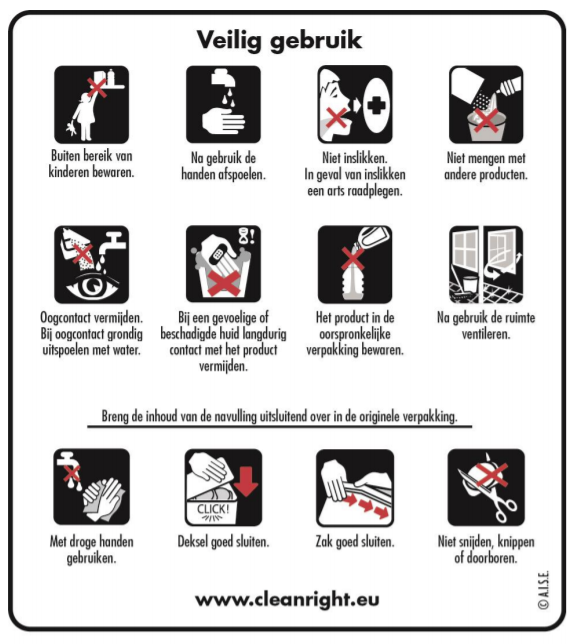 Gevaar pictogrammen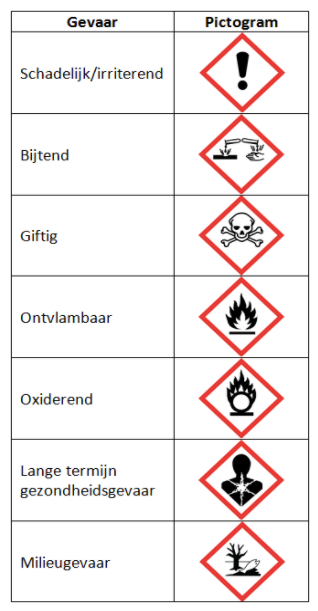 